重庆市万州区特种设备事故应急预案（2023年修订版）1  总则 …………………………………………………………（4）1.1  编制目的…………………………………………………（4）1.2  编制依据…………………………………………………（4）1.3  适用范围…………………………………………………（4）1.4  工作原则…………………………………………………（5）1.5  事故分级…………………………………………………（5）2  组织机构与职责 ……………………………………………（6）2.1  组织指挥机构……………………………………………（6）2.2  组织指挥机构职责………………………………………（7）2.3  专家咨询委员会组建及职责…………………….…....…（10）3  事故预防 .………………………………………….……....（10）  3.1  预防途径………………………………………..…...…（10）  3.2  事前监管…………………………………..………...…（11）  3.3  事中监管………………………………….…………....（11）4  监测预警 ………………………………………………..…（12）4.1  监测 ………………………………………………….…（12）4.2  预警 ……………………………………………….……（12）4.3  预警流程图 ……………………………………...........…（14）5  应急响应 …………………………….…………….……（14）5.1  信息报告 ………………………………………………（14）5.2  信息上报流程图 ………………………………………（16）5.3  响应分级 ………………………………………………（16）5.4  先期处置 ………………………………………………（17）5.5  启动条件 ………………………………………………（17）5.6  启动程序 ………………………………………………（17）5.7  响应措施 ………………………………………………（17）5.8  响应调整和终止 ………………………………………（19）5.9  记录保存 …………………………………………….…（19）5.10  响应流程图………………………………………….…（19）6  后期处置……………………………………………………（20）6.1  善后处置 …………………………………………….…（20）6.2  应急评估 …………………………………………….…（20）6.3  事故调查 ……………………………………………….（20）7  应急保障……………………………………………………（21）7.1  队伍保障 …………………………………………….…（21）7.2  救援装备及物资保障 ………………………..….….…（21）7.3  通信及交通运输保障 ……………………………….…（21）7.4  资金保障 …………………………………………….…（21）8  宣传培训和演练………………………………………….…（22）9  预案管理与更新………………………………………….…（22）10  附则……………………………………………………..…（22）10.1  术语解释………………………………………………（22）10.2  预案解释………………………………………………（23）10.3  预案实施………………………………………………（23）1  总则1.1  编制目的有效预防我区特种设备事故的发生，及时控制和消除突发性危害，科学有序应对特种设备事故，最大限度地减少人员伤亡和财产损失，促进经济持续健康发展，维护社会稳定。1.2  编制依据根据《中华人民共和国突发事件应对法》《中华人民共和国安全生产法》《中华人民共和国特种设备安全法》《特种设备安全监察条例》《生产安全事故应急条例》《生产安全事故报告和调查处理条例》《突发事件应急预案管理办法》《重庆市突发事件应对条例》《重庆市特种设备安全条例》《重庆市突发事件总体应急预案》《重庆市突发事件预警信息发布管理办法》《重庆市特种设备事故应急预案（2023修订版）》及相关法律法规，结合我区实际，制定本预案。1.3  适用范围本预案适用于重庆市万州区行政区域内特种设备事故的应对处置工作。特种设备事故是指列入特种设备目录的特种设备因其本体原因及其安全装置或者附件损坏、失效，或者特种设备相关人员违反特种设备法律法规规章、安全技术规范造成的事故。铁路机车、船舶和矿山井下使用的特种设备以及民用机场专用设备安全的应急管理，房屋建筑工地、市政工程工地用起重机械和场（厂）内专用机动车辆的安装、使用的应急管理，按照《中华人民共和国特种设备安全法》的规定，由有关部门按本行业事故应急预案的要求处理。1.4  工作原则坚持以人为本、生命至上，统一领导、分级负责，资源整合、信息共享，反应及时、科学处置，部门联动、协同配合的原则。1.5  事故分级根据《特种设备安全监察条例》等有关规定，按照严重性和受影响程度，特种设备事故分为特别重大、重大、较大和一般四级。下述有关数量表述中，“以上”含本数，“以下”不含本数。1.5.1  有下列情形之一的，为特别重大特种设备事故：造成30人以上死亡，或者100人以上重伤（包括急性工业中毒，下同），或者1亿元以上直接经济损失的；600兆瓦以上锅炉爆炸的；压力容器、压力管道有毒介质泄漏，造成15万人以上转移的；客运索道、大型游乐设施高空滞留100人以上并且时间在48小时以上的。1.5.2  有下列情形之一的，为重大特种设备事故：造成10人以上30人以下死亡，或者50人以上100人以下重伤，或者5000万元以上1亿元以下直接经济损失的；600兆瓦以上锅炉因安全故障中断运行240小时以上的；压力容器、压力管道有毒介质泄漏，造成5万人以上15万人以下转移的；客运索道、大型游乐设施高空滞留100人以上并且时间在24小时以上48小时以下的。1.5.3  有下列情形之一的，为较大特种设备事故：造成3人以上10人以下死亡，或者10人以上50人以下重伤，或者1000万元以上5000万元以下直接经济损失的；锅炉、压力容器、压力管道爆炸的；压力容器、压力管道有毒介质泄漏，造成1万人以上5万人以下转移的；起重机械整体倾覆的；客运索道、大型游乐设施高空滞留人员12小时以上的。1.5.4  有下列情形之一的，为一般特种设备事故：造成3人以下死亡，或者10人以下重伤，或者1万元以上1000万元以下直接经济损失的；压力容器、压力管道有毒介质泄漏，造成500人以上1万人以下转移的；电梯轿厢滞留人员2小时以上的；起重机械主要受力结构件折断或者起升机构坠落的；客运索道高空滞留人员3.5小时以上12小时以下的；大型游乐设施高空滞留人员1小时以上12小时以下的。2  组织机构与职责2.1  组织指挥机构发生（或可能发生）一般及以上特种设备事故时，在区政府统一领导下，成立重庆市万州区特种设备事故应急指挥部（以下简称指挥部）（附件1），一般特种设备事故由分管副区长或授权相关部门主要负责人统一指挥，较大特种设备事故由常务副区长统一指挥，重大及特别重大特种设备事故由区长统一指挥（市级指挥机构统一指挥后则移交指挥权），由区政府办公室分管联系副主任，区市场监管局、区应急局、事故发生地镇街主要负责人任副指挥长，区级有关部门负责人为成员，统一组织、协调、指挥特种设备事故应急处置工作。指挥部下设综合协调组（牵头单位：区政府办公室）、抢险救援组（牵头单位：区消防救援支队）、技术专家组（牵头单位：区市场监管局）、医疗救治组（牵头单位：区卫生健康委）、秩序维护组（牵头单位：区公安局）、舆论引导组（牵头单位：区委宣传部）、应急保障组（牵头单位：区应急局）、善后处置组（牵头单位：事发地镇乡街道）等工作组。2.2  组织指挥机构职责2.2.1  指挥部职责组织、协调、指挥全区范围内一般、较大特种设备事故应急处置工作，开展重大、特别重大特种设备事故先期处置工作，协助市指挥部开展应急处置工作；传达贯彻执行上级有关指示、命令和要求；向上级报告特种设备事故应急处置情况，发布事故重要信息；组织调度有关队伍、专家、物资、装备；决定对事故现场进行封闭和实行交通管制等强制性措施。2.2.2  成员单位职责指挥部成员单位主要包括区政府办公室、区委宣传部、区委网信办、区经济信息委、区公安局、区民政局、区财政局、区人力社保局、区生态环境局、区交通局、区商务委、区卫生健康委、区应急局、区市场监管局、区人武部、区总工会、区消防救援支队、 事故发生地镇乡街道、事故发生单位（企业）等。各成员单位职责如下：区政府办公室：履行中枢运转职责，负责统筹协调事故应急处置有关工作，传达区政府领导指令；向市政府总值班室报告事故相关信息。区委宣传部：会同有关部门负责事故灾难现场新闻采访的引导和管理，以及事故新闻发布工作。完成领导交办的其他工作。区委网信办：负责汇集相关舆情，做好网上舆情监测和舆论导控工作，及时澄清网络谣言。区经济信息委：指导化工园区及化工企业和供电、燃气等单位做好应对工作；参与相关特种设备应急评估工作。区大数据发展局：负责应急处置通信保障；协调调度基础电信企业的应急通信设施设备。区民政局：负责做好受影响困难群众基本生活救助，及时将符合条件的受灾群众纳入救助范围；做好罹难人员遗体处置工作。区财政局：负责保障区级应急处置工作所需经费。区金融办：负责协调有关保险公司按照法律规定、合同约定切实做好保险理赔服务工作。区人力社保局：配合事故处理，负责工伤方面的政策咨询和宣传等工作。区生态环境局：负责对事故现场及周边区域环境进行应急监测，防止事态扩大和控制污染，并对事故现场污染物的清除以及生态破坏的恢复等工作予以指导。区交通局：负责组织协调应急处置工作所需运力，参与配合协调开通“绿色通道”，为应急处置车辆提供通行保障。区商务委：负责组织供应应急处置工作所需生活物资。区卫生健康委：负责组织医疗卫生单位开展现场紧急医学救援工作；负责事故现场医护人员、紧急医学救援装备等卫生应急力量的指挥调度；协调落实医疗救治措施，根据需要调派区级卫生应急专家和队伍给予技术支持和现场帮助。区应急局：协助开展应急处置与救援工作；参与特种设备应急评估工作。区公安局：负责事故现场警戒、道路交通管制、现场治安管理及安全保卫；协助现场及周边区域人员疏散；打击违法犯罪活动；维护现场及周边地区道路交通秩序；负责现场排爆和清理工作，组织现场民爆器材的搜集和保卫并转移到安全地带；参与事故应急救援。区市场监管局：负责组织、协调、督促本系统对涉及事故的单位启动特种设备事故处置应急预案；提出相关特种设备事故处置方案；提供抢险救援技术支持；参与特种设备应急评估工作。区总工会：负责指导、协调做好遇难、受伤职工的善后和稳定工作，支持配合善后处理工作；参与特种设备应急评估工作；为受事故影响的职工提供相关权益保护咨询。区消防救援支队：参与事故抢险救援，扑灭事故火灾；协助提供控制泄漏方案；实施现场抢险搜救受伤人员；配合生态环境、卫生健康部门开展灾后洗消工作。区人武部：负责协调驻区部队和民兵参加应急处置工作。区教委、区住房城乡建委、区文化旅游委、区规划自然资源局：负责组织、协调、督促本系统启动应急预案，协助特种设备事故应急处置相关工作。事故发生地镇乡街道：牵头开展事故先期处置紧急疏散工作，及时报告事故有关情况，督促启动相关应急预案，并将情况及时上报指挥部；牵头开展事故的善后处理工作；为事故抢险救援工作提供后勤保障。事故发生单位（企业）：负责启动本单位（企业）应急预案，组织本单位（企业）应急救援队伍和专家对事故进行先期应急处置，防止事故进一步扩大；负责配合做好应急评估工作，做好伤亡人员善后工作。供电、供水、供气等单位应做好有关应急供应保障工作。2.2.3  工作组职责详见万州区特种设备事故应急指挥部各工作组职责（附件1）。2.3  专家咨询委员会组建及职责建立万州区特种设备专家库（附件2），在特种设备事故发生后，从专家库中确定有关专业专家，组建特种设备事故专家咨询委员会。负责对特种设备事故应急处置工作提出咨询和建议；对特种设备事故应急处置工作进行技术指导。3  事故预防3.1  预防途径特种设备事故预防主要是强化特种设备安全“事前事中”监管。3.2  事前监管特种设备安全“事前”监管，主要是依法做好以下授权范围内的行政许可:3.2.1  特种设备生产（设计、制造、安装、改造、修理）许可。3.2.2  移动式压力容器、气瓶充装许可。3.2.3  特种设备使用登记。3.2.4  特种设备检验、检测机构核准。3.2.5  特种设备检验、检测人员资格认定。3.2.6  特种设备安全管理和作业人员资格认定。3.3  事中监管特种设备安全“事中”监管，主要是依法开展以下九个方面的监督管理工作：3.3.1  建立特种设备安全风险研判机制，定期开展特种设备安全风险研判。3.3.2  严格落实特种设备生产、使用单位企业安全主体责任。3.3.3  区特种设备专项安全委员会统筹全区特种设备安全工作，及时协调、解决特种设备安全监管中存在的问题。3.3.4  区级有关部门，各镇乡（民族乡）人民政府、街道办事处依法履行行业监管责任、行业主管责任和属地监管责任，强化特种设备安全常规监督检查、专项监督检查、证后监督检查和其他监督检查，严厉打击特种设备重大违法行为，及时消除特种设备严重事故隐患。3.3.5  特种设备检验、检测机构按照安全技术规范要求开展特种设备检验、检测。3.3.6  特种设备行业协会加强行业自律，推进行业诚信体系建设，提高安全管理水平。3.3.7  加强特种设备安全宣传教育，普及特种设备安全知识，增强社会公众的特种设备安全意识。3.3.8  建立特种设备安全投诉举报机制，及时处理特种设备安全投诉举报。3.3.9  加强特种设备安全资金投入。4  监测预警4.1  监测区市场监管局应当组织特种设备使用单位、生产单位针对可能发生的特种设备事故的特点和危害，进行风险辨识和评估，建立隐患排查治理机制。4.2  预警4.2.1  预警级别预警级别按可能发生的特种设备事故等级分为四级。可能发生特别重大事故为Ⅰ级、可能发生重大事故为Ⅱ级、可能发生较大事故为Ⅲ级、可能发生一般事故为Ⅳ级，依次用红色、橙色、黄色、蓝色表示，一级为最高级别。4.2.2  预警发布预警信息主要包括事件类别、预警级别、可能影响范围、警示事项、应当采取的措施和发布机关等内容；可以通过广播、电视、报刊、互联网、手机短信、电子显示屏、宣传车、农村“大喇叭”或组织人员通知等方式，快速、及时、准确地将预警信息传播给社会各界和公众。区市场监管局组织有关部门、机构、专业技术人员及专家进行会商研判，预估可能的影响范围和危害程度，向区政府提出预警级别建议，一级或二级预警信息由市政府或授权市市场监管局发布，三级或四级预警信息由区政府或授权区市场监管局发布。4.2.3  预警行动预警信息发布后，可视情况采取以下措施：（一）责令有关部门及时收集、报告有关信息，加强对特种设备事故发生、发展情况的监测；（二）组织有关部门和机构、专业技术人员及专家，对特种设备事故信息进行分析评估，预测发生特种设备事故可能性的大小、影响范围和强度；（三）组织专家和救援力量排除故障，解除设备危险状态；（四）及时向社会发布最新可能受到特种设备事故危害的警告，加强舆情监测，做好舆论引导工作；（五）组织应急救援队伍和相关人员进入待命状态，调集应急救援所需物资、设备、工具，做好应急救援和处置工作的准备；（六）转移、疏散可能受特种设备事故危害的人员并予以妥善安置，转移重要财产；（七）关闭或者限制使用可能受特种设备事故危害的场所，控制或者限制可能导致危害扩大的活动；（八）法律、法规、规章规定的其他必要的防范性、保护性措施。4.2.4  预警调整和解除发布预警信息的单位应当根据事态的发展和采取措施的效果，按照有关规定适时调整预警级别。确定不可能发生特种设备事故或者危险已经解除的，发布预警信息的单位应当及时宣布终止预警，并逐步解除已经采取的措施。4.3  预警流程图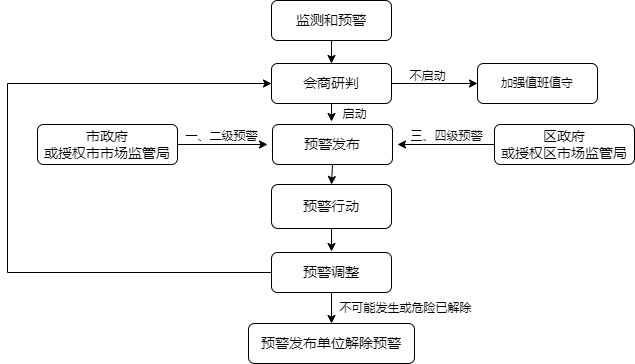 5  应急响应5.1  信息报告5.1.1  报送途径特种设备发生事故后，事故现场有关人员应当立即向事故发生单位负责人报告；事故发生单位负责人接到报告后，应当立即向区市场监管局（电话：58560300 、58560321）和区应急局（电话：58255666）报告。区市场监管局接到有关特种设备事故报告后，应当立即组织查证核实。属于特种设备事故的，应当在接到报告后30分钟内电话报告、1小时内书面报告区政府和市市场监管局。对于发生特种设备事故的，区政府要在接到报告后30分钟内电话、1小时内书面向市政府报告，书面报告同时抄送市应急局。5.1.2  报告内容电话报告内容：事故发生的时间、地点、单位、特种设备种类、事故概要、报告人姓名及联系电话。书面报告内容：（1）事故发生的时间、地点、单位概况以及特种设备种类；（2）事故发生简要经过、现场情况、已经造成或者可能造成的伤亡和涉险人数、初步估计的直接经济损失；（3）初判的事故等级和事故原因；（4）已采取的措施；（5）报告人姓名、联系电话。5.1.3  信息续报事故信息报告后出现新情况的，以及对情况尚未报告清楚的，应当及时续报。自事故发生之日起30日内，事故伤亡人数发生变化的，应当在发生变化的24小时内及时续报，处置结束后要及时终报。5.2  信息上报流程图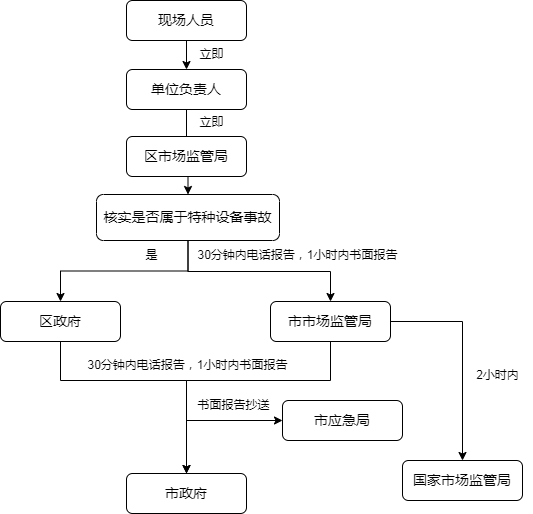 5.3  响应分级根据特种设备事故严重程度和发展态势，特种设备事故应急响应由高到低分为Ⅰ级、Ⅱ级、Ⅲ级和Ⅳ级。5.4  先期处置事故发生单位是先期处置的主要责任单位。特种设备事故发生后，应采取有效处置措施，尽力减少人员伤亡和次生、衍生灾害发生，收集掌握事故情况并报送；同步告知事故发生地镇乡街道，由镇乡街道立即组织紧急疏散周边人员，对现场进行警戒。5.5  启动条件发生（可能发生）特别重大特种设备事故启动Ⅰ级应急响应，发生（可能发生）重大特种设备事故启动Ⅱ级应急响应，发生（可能发生）较大特种设备事故启动Ⅲ级应急响应，发生一般特种设备事故启动Ⅳ级应急响应。5.6  启动程序I级、II级应急响应由市政府批准启动；Ⅲ级、Ⅳ级应急响由区市场监管局组织会商后，提出启动应急响应建议，报区政府批准决定启动Ⅲ级、Ⅳ级应急响应。5.7  响应措施启动I级、II级应急响应时，由市政府牵头应对；启动Ⅲ级、Ⅳ级应急响应时，由区政府成立区指挥部，并立即组织力量开展应急处置工作。事态发展到需向国务院以及驻渝部队请求支援时，由市指挥部协调。根据工作需要，可视情况采取以下措施：人员疏散。有组织、有秩序地撤离特种设备事故现场人员，疏散周边可能受损害、受影响的群众，并组织其前往安全区域。专家会商。根据事故现场的特种设备种类、介质、工艺、材料和结构等特点，组织有关部门和机构及专家咨询委员会等进行会商，研判事故发展趋势以及可能造成的危害，制定特种设备事故应急救援专业处置方案，并组织实施。搜寻救援。组织应急救援队伍开展事故现场搜寻救援。医疗救治。组织充足的医疗资源和力量，紧急救助受伤人员。根据需要及时、安全地将重症伤病人员转运到有条件的医疗机构加强救治。视情况增派医疗卫生专家和卫生应急队伍、调配急需医药物资，做好伤病人员心理援助。交通疏导。设置交通管制区域，对事故发生地及周边交通秩序进行管控疏导，防止交通阻塞瘫痪。开通“绿色通道”，为应急车辆提供通行保障。安全防护。掌握事故现场及周边特种设备、地面设施及危险源情况，判断危险状态，及时采取防护措施，必要时调集专业救援队伍进行处理。做好事故发生地周边群众的安全防护。制定事故现场安全防护方案，严格限制人员进出。应急救援人员及相关人员佩戴明显标识，装备专业防护器具，确保安全。维护稳定。根据事故影响范围、程度，划定警戒区，做好事故现场及周边区域的保护和警戒，维持治安秩序。严厉打击借机传播谣言、制造社会恐慌等违法犯罪行为。做好各类矛盾纠纷化解和法律服务工作，防止出现群体性事件，维护社会稳定。污染处置。对于可能发生次生环境污染的特种设备事故，有关部门应在第一时间制定环境污染处置方案，采取措施防止、减轻和消除环境污染危害。舆论引导。通过区政府授权发布、发新闻稿、接受记者采访、举行新闻发布会（通气会）、组织专家解读等方式，借助电视、广播、报纸、互联网等多种途径，运用微博、微信等新媒体，主动、及时、准确、客观地向社会持续动态发布事故情况和应对工作信息，回应社会关切，澄清不实信息，正确引导社会舆论。信息发布内容包括事故时间、地点、原因、性质、伤亡情况、应对措施、救援进展、公众需要配合采取的措施、事故区域交通管制情况和临时通行措施等。5.8  响应调整和终止根据形势变化，应当及时调整应急响应级别。当特种设备事故的危害有加重趋势时，应及时提高响应级别；当特种设备事故的危害得到有效控制时，应及时降低响应级别。当事故的危害消除后，应及时宣布应急响应终止。5.9  记录保存现场指挥部及其有关成员单位应当完整、准确地记录应急救援的重要事项，妥善保存相关原始资料和证据。5.10  响应流程图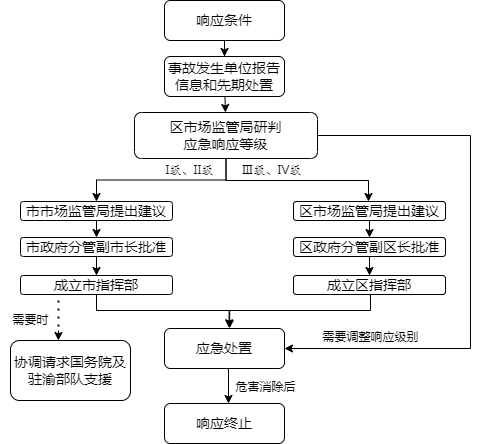 6  后期处置6.1  善后处置应急处置结束后，区政府和有关部门要及时开展善后处置工作，尽快恢复正常的生产生活秩序。6.2  应急评估应急响应结束后，区指挥部应当组织开展事故应急评估工作，总结事故应对处置工作的经验教训，并及时将事故应急评估报告报送区政府和市市场监管局。6.3  事故调查依据《中华人民共和国特种设备安全法》、《特种设备事故报告和调查处理规定》成立事故调查组，并开展特种设备事故调查工作。7  应急保障7.1  队伍保障区市场监管局及全区特种设备生产、经营、使用单位应当根据辖区内特种设备的分布特点，加强专业应急救援队伍建设，加强专业应急救援队伍与非专业应急救援队伍的合作，联合开展培训演练，提高合成应急和协同应急的能力（万州区特种设备应急救援队伍见附件2）。7.2  救援装备及物资保障区政府应组织区市场监管局等有关部门及单位加强专业设备、救援物资和防护器材的储备，鼓励支持社会化应急储备，保障应急装备、应急物资、生活必需品的生产、存储、调拨和供给。7.3  通信及交通运输保障区大数据发展局负责保障现场应急救援指挥部与各成员单位的通信联系，组织、协调基础电信企业确保现场信息通信。区交通局负责组织协调应急运力，保障应急救援运输交通工具优先通行。7.4  资金保障区市场监管局等有关应急救援单位应把特种设备事故应急处置工作所必需的资金等列入预算，保障应急处置工作需要。8  宣传培训和演练全区各级有关部门和单位应加强特种设备事故应急预案宣传培训并定期组织应急演练，熟悉应急处置程序和要求，做好各项应急准备工作。特种设备生产、经营及使用单位要落实主体责任，定期开展特种设备应急培训和应急演练，使有关人员熟悉处置程序和工作要求。每次应急演练结束后，各参加单位应及时总结处置工作经验教训，提出改进意见和建议，以便修订完善应急预案。9  预案管理与更新区市场监管局负责本预案的编制和日常管理，定期开展预案评估工作，原则上每5年评估1次。有以下情形之一的，应及时修订应急预案：有关法律法规、标准、上级预案内容发生变化的；应急指挥机构及其职责发生重大调整的；面临的风险发生重大变化的；重要应急资源发生重大变化的；预案中的其他重要信息发生变化的；在突发事件实际应对和应急演练中发现问题需要作出重大调整的；应急预案编制单位认为应修订的其他情况。各镇乡街道应当制定本辖区特种设备事故应急预案。特种设备使用单位应当制定特种设备事故应急专项预案。10  附则10.1  术语解释特种设备：特种设备是指对人身和财产安全有较大危险性的锅炉、压力容器（含气瓶）、压力管道、电梯、起重机械、客运索道、大型游乐设施、场（厂）内专用机动车辆，以及法律、行政法规规定适用《中华人民共和国特种设备安全法》的其他特种设备。特种设备事故：特种设备事故，是指列入特种设备目录的特种设备因其本体原因及其安全装置或者附件损坏、失效，或者特种设备相关人员违反特种设备法律法规规章、安全技术规范造成的事故。以下情形不属于本规定所称特种设备事故：（一）《中华人民共和国特种设备安全法》第一百条规定的特种设备造成的事故；（二）自然灾害等不可抗力或者交通事故、火灾事故等外部因素引发的事故；（三）人为破坏或者利用特种设备实施违法犯罪导致的事故；（四）特种设备具备使用功能前或者在拆卸、报废、转移等非作业状态下发生的事故；（五）特种设备作业、检验、检测人员因劳动保护措施不当或者缺失而发生的事故；（六）场（厂）内专用机动车辆驶出规定的工厂厂区、旅游景区、游乐场所等特定区域发生的事故。10.2  预案解释本预案由区市场监管局负责解释。10.3  预案实施本预案自印发之日起实施。附件：1.万州区特种设备事故应急指挥部各工作组职责2.万州区特种设备专家库及应急救援队附件1万州区特种设备事故应急指挥部各工作组职责附件2万州区特种设备专家库（名单随聘用情况动态更新）万州区特种设备应急救援队（根据实际情况动态更新）序号姓名单位职称/职务手机号码1周云峰万州区市场监管局  （已退休）高级工程师155236552992陈建军重庆市特检院高级工程师186809038073涂九华重庆市特检院高级工程师139966732534沈平重庆市特检院工程师158232115535谢林重庆市特检院工程师159234178766陈洪海重庆市特检院工程师138963897087戚军重庆市特检院工程师185802602368李军重庆市特检院工程师136582008769崔政重庆三峡学院高级工程师1389627532110彭礼勇重庆湘渝盐化有限责任公司副总工程师1887534582011史继君重庆远迅电梯有限公司工程师1363530573012汪进重庆万州燃气有限公司高级工程师1309861558813邢华雄重庆华歌生物化学有限公司设备部经理1889369828814段晓东神华神东电力重庆万州港电有限责任公司助理工程师1520238666715张瑜中石油万州采输作业区工程师1399650668316陈勇重庆远迅电梯有限公司高级工程师1862325999917骆大刚重庆市万州区富源天然气有限公司工程师13193239866序号姓名单位职务手机号码1文涛万州区市场监管局副局长150238653332牟峻生万州区市场监管局副大队长151235755573张鹏程万州区市场监管局副科长173831335754李普华万州区市场监管局一级主办155236556885杨茜万州区市场监管局一级行政执法员152150418016陈思齐万州区市场监管局一级行政执法员191154542567何勇兵万州区市场监管局大队长135948887058刘海霖万州区市场监管局二级主办155236559009李玉洁万州区市场监管局二级主办1399659898910刘广宇万州区市场监管局所长1390826220811向德庆万州区市场监管局所长1350943791312黄永刚万州区市场监管局所长1359446453613吴玉玲万州区市场监管局所长1390826239214朱代君万州区市场监管局所长1311016163615廖荣斌万州区市场监管局所长1587046663316郭军万州区市场监管局所长1533032356617解国海万州区市场监管局所长1300837886618文森万州区市场监管局所长1899669823819余乐万州区市场监管局所长1363530159920汪洋万州区市场监管局所长1390826786121陈英华万州区市场监管局所长1350943893822胡伟万州区市场监管局所长1332031979123谭庆万州区市场监管局所长1338894713324卢俭万州区市场监管局所长1899657677825吴海军万州区市场监管局所长1521526826926向真万州区市场监管局副所长1778398911927罗智猛万州区市场监管局所长1327296808828程永祥万州区市场监管局所长1869685927229江男万州区市场监管局所长1552365510030刘泽军万州区市场监管局所长1899653679731杨凯万州区市场监管局所长1508666904132郎天京万州区市场监管局所长1808305367833蒋睿万州区市场监管局所长1552365515534骆峰万州区市场监管局所长1389636698735马好华万州区市场监管局所长1852377885236赖正波万州区市场监管局所长1363536383637张灿万州区市场监管局副所长13983812279